בס"דלדעת רש"י- מדוע יש להאמין למוכר?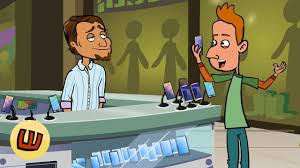 סדר העולם- ר"ן קידושין לא עמוד אוכי תימא וכי דכיר ליה מאי הוי בשלמא בזמן שמקחו בידו איכא מגו דאיבעי יהיב ליה לחד מינייהו אבל כי אין מקחו בידו אפילו דדכיר ליה מאי הוי והא ליתיה אלא כעד אחד דעלמא יש לומר דהכי קאמר [כשם שהאמינו חיה מפני שברוב הפעמים אי אפשר בלאו הכי והאמינו ג"כ דיין] בזמן שבעלי דינין עומדין לפניו אף על גב דליכא מגו משום דזמנין טובא דליכא סהדי להימניה נמי למוכר אפילו בזמן שאין מקחו בידו מהאי טעמא:הלוקח סומך עליו- מאירי קידושין עג עמוד אוענין הדברים שכל שמקחו בידו הרי הוא כשליש שנאמן בכל דבר וכשאין מקחו בידו כל שלא קבל אלא מאחד נאמן כשנים להעמידו ביד זה שמעיד עליו שעל המעות שבידו הרי הוא כשליש להאמין מהיכן באולמה בעצם לא להאמין לעד אחד?-נתיבות לא, אועל כרחך צריך לומר בטעם הדבר, דהנה בסימן רכ"ב [סעיף א'] גבי נאמן בעל המקח, מוכח דבמקום דמידק דייק נאמן עד אחד כשנים. ועל כרחך הא דעד אחד אינו נאמן בעלמא הוא משום דלא דייק ואומר בדדמי. ובמקום דקים להו לחז"ל דדייק בשעת מעשה, כגון בבעל המקח דסימן רכ"ב, לא חשדוהו שמשקר במזיד.